Наталья ИвановаВарлам Шаламов и Борис Пастернак: к истории одного стихотворения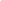 Опубликовано в журнале:
«Знамя» 2007, №9 пристальное прочтение   От автора. Данный сюжет появится среди прочих в моей книге “Борис Пастернак. Времена жизни”, готовящейся к выходу в издательстве “Время”.Варлам Шаламов, столетие со дня рождения которого было отмечено недавно Международной конференцией, в течение двух дней проходившей в Москве в стенах Центра русского зарубежья, и показанным в прайм-тайм по российскому главному телеканалу двенадцатисерийным фильмом (режиссер Николай Досталь, сценарий Юрия Арабова и Олега Сироткина), сделанным по биографическим мотивам, до сих пор оставался незаслуженно малоизвестным читателю. Хотя в конце 90-х издательство “Вагриус” выпустило 4-томное собрание сочинений Шаламова, а в 2005-м “Терра” — шеститомник, куда, кроме полного корпуса стихов и прозы, вошли большая часть переписки, эссе и воспоминаний. Купить шеститомник было трудно (из малодоступных — из-за небольшого тиража). Больше подходил забытый советский глагол достать… Но вот в самые “шаламовские” дни слышу по “Эху Москвы” перепутанное: вместо Шаламова — Варламов.Не было успеха (“У меня не было удач”) при жизни (“Все ему давалось неистовым трудом, все оплачено кусками крови, нервов, легких” — И.П. Сиротинская, друг Шаламова, публикатор и составитель его книг), только боль и страдание с малыми (сравнительно) обрезками “мирной”, “тихой” жизни.Нет настоящего “успеха” и посмертно.Слава, но глухая.И литературные критики, чей долг, казалось бы, приблизить Шаламова с его прозой и стихами — задача сегодня насущная, — отстраняются от него, даже сочиняя о нем юбилейные заметки. Как будто его, Шаламова, горе — заразно, заразна его трагедия (она — не его, а общая). Такой вот парадокс. “…Невозможно писать о Шаламове — встраивать его многолетний изматывающий душу стон в культурные контексты, отыскивать исторические традиции и фиксировать творческое развитие…” Да почему же невозможно? И почему — молчанье лучше, чем рефлексия?Нет, не молчать — но читать и думать, сравнивать и делать выводы.Покойная Ирина Полянская написала рассказ о московском жилье Варлама Шаламова — “Тихая комната”. Так он в этой тихой комнате и находится. Слава — настоящая, крупная, всемирная, та, которой он заслуживал, — слава его обошла, несмотря на литературный подвиг, который он совершил после всего, что испытал, — создание “Колымских рассказов” и “Колымских тетрадей”.Шаламов — “великий писатель” (Виктор Некрасов), автор принципиально новой прозы, писатель замечательно темпераментный, рефлексирующий не только над своими, но и над другими текстами, превосходно ориентирующийся в современной классике, и неслучайно важнейшие литературные ориентиры для него — Марсель Пруст и Фолкнер. Стороннему человеку это может показаться уж слишком изысканным, даже кокетством каким-то — какой Пруст рядом с таким опытом!.. А Шаламов учился — претворять воспоминание в прозу именно у Пруста, изображать сломанное сознание — у Фолкнера. Шаламов — писатель par excellence, а не только носитель страшного опыта, — в эту резервацию его порой пытаются запихнуть. У нас один должен быть на вершине лит. пирамиды ГУЛАГа, — другим мест не предусмотрено. Сам Шаламов отвечал на этот вопрос так: лагерная тема столь невероятно велика, что здесь разместятся несколько Львов Толстых, и никому не будет тесно.Да, Шаламов стоит совсем отдельно в ряду крупнейших поэтов и прозаиков русского ХХ века. Не только потому, что страшен его опыт, — не так уж этот опыт уникален в стране, где через ГУЛАГ были пропущены миллионы, — но и потому, что' он с этим опытом сделал, ка'к он его превратил в литературу.* * *Первым, к кому он обратился со своими стихами, еще с Колымы, и первым, к кому он пришел 13 ноября 1953 года, на следующий по приезде в Москву после восемнадцати лет лагерей и ссылки день, был Борис Пастернак. Кстати, в фильме Николая Досталя этот, один из решающих для Шаламова моментов показан с деликатной точностью: Шаламов звонит в дверь квартиры на Лаврушинском, дверь открывается… затемнение. И совсем другая история.Это был исторически важный момент — для обоих участников встречи.Пастернак в это время весь — в своем романе. Но он понимает, кто' к нему обратился, — еще в 1952-м ответил на шаламовскую тетрадь со стихами (“синюю”), доставленную ему Галиной Гудзь, женой Варлама Тихоновича, обстоятельным, щедрым, развернутым письмом. В письме из дальневосточной Кюбюмы Шаламов пишет Пастернаку, что видел его один раз, в клубе МГУ, где Пастернак читал “Второе рождение”, — году в 1933 или 1934-м. “Каждая Ваша строка тревожила меня”: слова “тревожила”, “тревога” и производные знаковы в лексическом мире Шаламова. Значит — будили (см. “Сентенция”).Письмо Шаламова — это исповедь и одновременно изложение взглядов на жизнь и искусство. Гордое изложение: “И как бы ни была грандиозна сила другого поэта, она не заставит меня замолчать”. Он сознает свое право на поэзию — и при этом анализирует стихи Пастернака, утверждая его гениальность и пытаясь разгадать ее загадку и генеалогию (по Шаламову: Лермонтов — Тютчев — Анненский — Пастернак).Письмо Пастернака Шаламову — без всякого снисхождения или, наоборот, преклонения. Письмо коллеги. С самого начала настроенного на “другого” — понимающего. Письмо поэта — поэту. Именно поэтому и начинается оно развернутым самоанализом, где Пастернак объясняет Шаламову, почему сегодня он считает те самые стихи, которые тот слушал в клубе МГУ, несостоятельными. Пастернак все, кроме ранних (двух!) стихотворений, и “себя позднего”, вычеркивает — и подробно аргументирует свое аутодафе. От чего отрекается Пастернак? От “футуризма” в своем исполнении. От “Тем и вариаций”. От стихов и поэм, от 20-х годов “с их фальшью” — “именно тогда сложилась … чудовищная “советская” поэзия, эклектически украшательская”. В этом письме Шаламову Пастернак произносит свою ставшую знаменитой формулу: “Не утешайтесь неправотою времени. Его нравственная неправота не делает еще Вас правым, его бесчеловечности недостаточно, чтобы, не соглашаясь с ним, тем уже и быть человеком”.А дальше — строго и нелицеприятно, о “сильной” и о “слабой” сторонах стихов из “синей тетради”. Вывод, который не смог бы утешить: пока не откажетесь от надуманного, пока “не расстанетесь с ложною неполною рифмовкой”, отказываюсь считать предъявленное стихами. “И зачем мне щадить Вас? Вы не бездарны…”И вот после “правильного” письма (разговора на равных) Шаламов не только не пал духом (Шаламова вообще трудно представить таким), но и приехал, и пришел, и слушал новые стихи — те, которые Пастернак ему прочитал, то есть стихи из романа (несколько из них появятся в апрельском за 1954 год номере “Знамени”).Шаламов оставил воспоминания о встречах с Пастернаком — но это не только воспоминания, а и свидетельства о себе самом. “Разговоры наши — не интервью, не беседы репортера со знаменитостью. Я приехал учиться жить, а не учиться писать”, — весело, как подчеркивает сорокашестилетний Шаламов, глядя в веселые и молодые глаза шестидесятитрехлетнего собеседника.Пастернак целует Шаламова на прощанье.Вторая встреча происходит наедине, в отличие от первой (в присутствии жены Шаламова, Галины Гудзь). Пастернак исповедуется: “1905 год” и “Лейтенант Шмидт” — “поэмы, которые я хотел бы забыть…”.При третьей встрече — 2 января 1954 года — Пастернак говорит бывшему лагернику о предполагаемом финале “Доктора Живаго”: герой погибнет в концлагере.Параллельно со встречами шла переписка. А в ней — постепенное признание Пастернаком ценности стихов из шаламовской “синей тетради”. Когда Пастернак вновь принялся читать ее (Шаламов, между прочим, не раз возвращался в своих письмах и эссе к мысли о том, что стихи нельзя читать, как прозу, — их надо обязательно перечитывать, возвращаться к ним вновь и вновь), то стал отчеркивать карандашом наиболее понравившиеся стихи, — и так “счертил сплошь, почти все страницы прочитанной половины”. Признание: “Вы одна из редких моих радостей и в некоторых отношениях единственная…”. От строгости оценки в первом письме Пастернак теперь уходит, хотя замечания и советы его по сути те же самые, замыкаемые признанием настоящего таланта: “настоящие стихи сильного, самобытного поэта” (в письме 27 октября 1954 г.). “Я никогда не верну Вам синей тетрадки. <…> Пусть лежит у меня рядом со старым томиком алконостовского Блока”.Пастернак — в свою очередь — доверяет Шаламову свое самое сейчас главное: дает прочитать сначала первую, а потом и остальные части “Доктора Живаго”. В сущности, по одному из писем Шаламову можно судить и о дате окончания работы над романом.(Нельзя не сказать и вот о чем: Пастернак настойчиво говорит — и пишет Шаламову о необходимости для поэта писать прозу; но мы не обнаружили следов того, что Шаламов давал Пастернаку читать иные из “Колымских рассказов”, которые сейчас им пишутся, — таился? оберегал? нет, только стихи.)* * *Пастернак для Шаламова — подлинный русский писатель. Для Шаламова, которому дали новый срок за слова о настоящем писателе Бунине, это главное. Вот Алексей Толстой для него, пишет он Пастернаку, “вовсе не русский писатель”. Например, в “Хождении по мукам” — “можно удивиться гладкости и легкости языка, гладкости и легкости сюжета, но эти же качества огорчают, когда они отличают мысль. “Хождение по мукам”, — продолжает Шаламов, — роман для трамвайного чтения, — жанр весьма нужный и уважаемый. Но при чем тут русская литература?”Русская литература для обоих собеседников есть понятие сложное и дискутируемое, но в определенных пределах. Шаламов, скажем, выносит за ее пределы Сельвинского со всеми конструктивистами; резкость оценок Шаламова (под его тяжелую руку попадут многие — он весьма сдержанно относится ко Льву Толстому, в отличие от Достоевского и Чехова; отрицательно оценивает Горького, язвителен к Солженицыну) обеспечена всем золотовалютным запасом его жизни и опыта. Любопытно, что Пастернак, во многом не схожий с Шаламовым, близок к его литературным “плюсам”, выставляемым Марселю Прусту, Замятину и Пильняку.Можно сказать, что оба преклонялись: один, Шаламов, — перед талантом, если не гением; а другой — перед “нешуточностью и суровостью Вашей судьбы и свежестью Ваших задатков” (Пастернак). Это и послужило основой глубокого уважения друг друга — и литературной честности. Не только Пастернака в конкретных оценках стихов Шаламова я имею в виду, но и оценку Шаламовым прозы Пастернака. (Здесь, конечно же, важен и жизненный опыт “нескольких жизней” Шаламова.)И вот что еще.Шаламов, в отличие от москвича Пастернака, — из провинции, из Вологды.Пастернак — из блестящей культурной среды, сын профессора живописи и консерваторки-пианистки. Шаламов — сын провинциального священника, говоря языком нынешним, “продвинутого”, современно мыслящего, оригинального, десять лет миссионерствовавшего среди алеутов на Аляске. Последние двадцать лет жизни Шаламов вообще был лишен культуры.А разговаривают они друг с другом — рядом (а не кто-то выше, кто-то ниже: будь то по опыту или по объему сделанного). Более того, Шаламов, живший стихами Пастернака в течение двадцати лет (и каких лет — см. признание в первом же письме, 22 февраля 1952 г.), разговаривает с Пастернаком как с поэтом и человеком близкой судьбы, все понимающим с полузвука-полуслова. За первым письмом — полторы тысячи километров в морозы свыше 50о Шаламов едет: за тем, что ему кровно необходимо (испытавший то, что он испытал, — за виньеткой не поедет и за километр). И с самых первых слов они оба “сигнализируют” друг другу именами поэтов и названиями книг. Определяют родство в поэзии. И, определив, Пастернак тоже открывает Шаламову самое важное, самое ценное — роман. Поражаешься, кроме прочего, смелости, если не бесшабашности, и того, и другого, и передающего, и получающего.* * *Но не будем торопиться, вернемся чуточку назад, к первым встречам и даже первому знакомству через присланные с Колымы стихи.Задача перед получившим их на суд Пастернаком стояла очень сложная. Не обидеть, не оскорбить, не “убить” автора, — и судить по серьезным профессиональным меркам. Пастернак сделал невозможное — он суров, но, если можно так выразиться, вдохновляющ в своем ответе, в своем анализе, в своем разборе.Шаламов, к которому в свою очередь обращены ожидания Пастернака (после присылки рукописи романа), тоже нелицеприятен, некомплиментарен в оценке и разборе прозы любимого поэта. Хотя — “Я никогда не думал, не мог себе даже в самых далеких и смелых мечтах представить, что я буду читать Ваш не напечатанный, не оконченный роман, да еще полученный в рукописи от Вас самих” (20 декабря 1953 г.).А ведь между первым письмом и этим пролегло не просто почти два коротких года, пролегла целая эпоха: не стало Сталина, арестован и расстрелян Берия. Пастернак пишет об этом в письме Г.И. Гудзь (для передачи и Шаламову, конечно), — и неслучайно (рифма — орудие поисков! и смысловая тоже) “рифмуя” в письме эту новость с тем, как он узнал о февральской революции… Так что события произошли, повторяю, эпохальные, вполне революционные (Пастернак — между строк — говорит, конечно, о смене режима).И о чем же писал недавний з/к в письмах — сразу же, в марте 53-го — Пастернаку?О стихах. О поэтической “работе”, о помарках, о словесных рядах, о рождении стихотворения. И — ни слова, ни намека на “эпохальные события”. Событиями и для Пастернака, и для Шаламова с тех пор, как он обретает себя в слове, — являются стихи.И — проза.Так вот, получив и прочитав черновую рукопись незаконченного романа, Шаламов пишет Пастернаку письмо с подробнейшим изложением своих впечатлений и предварительных соображений. Зорко подмечая сюжетные провисания (и “потери” героев), Шаламов останавливается на недостатках текста. Но перед своей “аналитической запиской” Шаламов — как пророк и провидец — предсказывает (в 1953!) судьбу романа: “роман… может быть, и будет разодран изголодавшейся на казенных романах критикой в куски, но все разорванные части, как в русской сказке, срастутся и роман будет снова жить”.Особо Шаламов отмечает то в романе, “о чем мне хочется думать, и все это живет во мне отдельно от романа, окруженное душевной тревогой, поднятой этими мыслями”. Душевная тревога, душевная честность, душа — ключевые слова Шаламова, адресованные Пастернаку. Поражаясь художественности литургических богослужебных текстов, он называет их алгеброй души.Чуток Шаламов и к особому христианству Пастернака (“В самом христианстве все дело в пришествии, в явлении Бога в быт”, “Конечно, верно, что христианство было предложением жизни Человеку, а не обществу”, — после этого заявления об “атеизме” Шаламова следует пересмотреть как поверхностные и неадекватные сути дела), и к отсутствию “иронии”, и к “спокойствию” повествования.Шаламов подробен.Он радуется открытиям, художественной точности Пастернака.И бескомпромиссен в критике: особенно когда касается речевого “лубка”, языка крестьян и рабочих.Переписка, пульсирующая в 1952—1954 годы, в конце 1954-го на время затихает. Наконец, в конце 1955-го Пастернак заканчивает работу над 2-й частью — а Шаламов к этому времени уже написал иные из своих “Колымских рассказов”. И в начале 1956-го Шаламов пишет Пастернаку по прочтении 2-й части “Доктора Живаго”. Шаламов благодарит. Подчеркивая, говорит о самом лучшем в романе, — и в то же время ощущается, что он разочарован.Отмечая новизну развития главного героя, яркость сцен, необычность поворотов, полное отсутствие “фальши” в судьбах главных героев, Шаламов разочарован финалом судьбы Юрия Живаго (хотя и пишет смиренно: “Мне, правда, по первой части иначе рисовалось развитие романа, но и так хорошо”).Более того: Шаламов дает свою версию судьбы Живаго, свою концовку. Свой финал.“Мне думалось, что вот интеллигент, брошенный в водоворот жизни революционной России с ее азиатскими акцентами, водоворот, который, как показывает время, страшен <…> тем растлевающим злом, которое он оставляет на десятилетия. Доктор Живаго будет медленно и естественно раздавлен, умерщвлен, где-то на каторге. Как добивается, убивается XIX век в лагерях ХХ века. Похороны где-н. в каменной яме — нагой и костлявый мертвец с фанерной биркой (все ящики от посылок шли на эти бирки), привязанной к левой щиколотке на случай эксгумации.Что Лариса не уйдет от его судьбы. Как где-то рождается мальчик, девочка, для которых все, скопленные Ларисой и Юрием — не пустые слова, что это то, с чем он не боится идти по своей <…> Сизифовой дороге… Как умирает Живаго, теряя силу… как он поправляется, как к нему возвращаются слова, понятия, жизнь — и как он обманывается, снова и снова умирает”.В этом же письме Шаламов скупо излагает Пастернаку историю ГУЛАГа и конспективно, “случайными картинками” (по абзацу) набрасывает сюжеты будущих “Колымских рассказов”.Из “Доктора Живаго” Шаламов понял, что Пастернак знает о ГУЛАГе (и его конкретике) очень мало. И решает его в эту реальность посвятить, пунктиром наметив сквозные сюжеты. Сначала Шаламов дает краткую историческую справку об образовании и распространении ГУЛАГа (“Засеяно было густо”). А дальше — пульсация не “картин”, не “деталей” даже — концентрация реальности, которую Шаламов как писатель “готов” отдать Пастернаку для романа.“Белая, чуть синеватая мгла зимней 60о-й ночи, оркестр серебряных труб, играющих туши перед мертвым строем арестантов. Желтый свет огромных, тонущих в белой мгле, бензиновых факелов. Читают списки расстрелянных за невыполнение норм”.“Беглец, которого поймали в тайге и застрелили, “оперативники” отрубили ему обе кисти, чтобы не возить труп за несколько верст, а пальцы ведь надо печатать. А Беглец поднялся и доплелся к утру к нашей избушке. Потом его застрелили окончательно”.“Состояние истощения, когда несколько раз за день человек возвращается в жизнь и уходит в смерть”.“Тех, кто не может идти на работу, привязывают к волокушам, и лошадь тащит их по дороге за 2—3 километра”.“Ворот у отверстия штольни. Бревно, которым ворот вращают, и семь измученных оборванцев ходят по кругу вместо лошади. И у костра — конвоир. Чем не Египет?”Осторожный з/к заканчивает это письмо (на дворе еще “канун” ХХ съезда, январь 1956-го! А как и за что сажают и после съезда — см. переписку Шаламова с А.З. Добровольским — повторную статью 58.10 тому дали в 1957-м) словами: “Когда-то давно Вы получали мои письма с заклеенными клеем конвертами. Это я заклеивал сам для крепости”. Намек ясен. За распространение лагерных “картинок” новый срок рисковал получить и сам автор письма.За две недели до этого шаламовского письма Пастернак, посылая окончание романа, предостерегающе пишет Шаламову: “То, что Вы усмотрите в этих тетрадях, не следствие тупоумия или черствости души, наоборот, у меня почти на границе слез печаль по поводу того, что я не могу, как все, что мне нельзя, что я не вправе”. Слова загадочные. Может быть, это намек именно на то, что он “не вправе”; что не вследствие “черствости души”, но он не может писать о том, чего сам не видел, не испытал? И поэтому Шаламов предоставляет ему эти свои свидетельства?По крайней мере, я так прочитываю эти два письма — тогда мотивация такого ответа Шаламова на “чудесный Новогодний подарок”, то есть рукопись второй книги “ДЖ”, становится понятной. И понятно то, почему Шаламов не принял такого, печально красивого похоронно-прощального живаговского конца, с цветами, источающими скорбь вокруг убранного ими гроба, с рыдающей над ним Ларой, красиво распростершей свои белые руки-крылья, со сдержанным плачем тех, кто пришел на Камергерский проститься с Юрием Андреевичем… Нет, по Шаламову — Юрию Андреевичу предстоят похороны в каменной яме. Нагой и костлявый мертвец с биркой — вот доктор Живаго, вот Осип Мандельштам. Таков реальный конец жизни поэта. Неизвестный солдат. “И столетья окружают меня огнем”. Повторяю: писать как очевидец лагерей Пастернак не смог — как писатель совсем другого жизненного опыта, он выбрал для своего героя другой финал, отчасти — метафорический (я об этом писала в книге “Пастернак и другие”), смерть в трамвае от удушья, отсутствия воздуха, того самого воздуха, которого и Блоку, и Пушкину не хватило.Не принимает Шаламов в романе и эпизодов, связанных так или иначе с войной. Осторожно, поскольку он сам тоже войны не видел (не допустили, не доверили), но на Колыме, конечно, слышал от участников ту правду, которая не проникала к Пастернаку (см. хотя бы “Последний бой майора Пугачева”), Шаламов пишет: “…хочется и поспорить. О “нравственном цвете поколения”. Например, о подготовке героизма. <…> Нашу молодежь убеждали еще со школы, с детского сада, что мир, в котором она живет, — это и есть лучшее завоевание человечества, а все сомнения по этому поводу — вредная ложь, бред стариков. <…> Не последнюю роль играла знаменитая “вторая линия” с пулеметами в спину первой и смертная казнь на месте, вошедшая в юрисдикцию командира взвода, — аргументы весьма веские”. Шаламов напоминает Пастернаку — как о “робчайшей попытке показать кое-что, как это есть” — о сюжетных линиях “у Некрасова (Виктора) в книжке “В окопах Сталинграда”.Аргументы Шаламова убедительны, но для романа (состоявшегося, написанного) бездейственны. Каждый остается при своей правде, прежде всего художественной, как он ее понимает, — Пастернак; правде художества как документа — Шаламов.Для того чтобы ответить на вторую часть романа, письма Шаламову мало — он ответит своей прозой, “Колымскими рассказами”, конспект, вернее заявку на которые он поместил в этом письме.Итак, не только материал — сама поэтика Шаламова принципиально другая, вот что важно. Хотя Пастернак для Шаламова — любимейший, наиболее ценимый из всех русских поэтов ХХ века, — и все-таки он, Шаламов, идет в своем деле, в работе писателя своим, совсем другим путем. Путем невероятного сжатия, концентрации, сгущения своего трагического опыта — и как опыта всей страны. Сгущения — и одновременно той детализации, страшной, почти галлюционарно ясной конкретики, которая Пастернака, слава Богу, миновала.* * *Параллельно с линией сугубо литературных взаимоотношений с Пастернаком в жизни Шаламова на тот же момент развивалась еще одна линия — отношений с Ольгой Ивинской.Он пишет ей из г. Туркмен Калининской области, где с трудом поселился и нашел работу после освобождения, назначая свидание на 7 апреля 1956 года: “Я легко разгадаю загадку о нашем общем друге…”.Общим другом двух недавних лагерников (лагерная судьба Ивинской была несравнимо легче шаламовской, Ивинскую арестовали в 1949-м, а освободили в 1953-м, и ее миновали ужасы Колымы, — но все же она прошла и через тюрьму, и через лагерь, а это объединяет) являлся, конечно же, Пастернак.Шаламов увидел Пастернака впервые в 1933(34?) году в Доме культуры 1-го МГУ, где Пастернак читал стихи из “Второго рождения”. В те времена они, ровесники, были с красавицей Ивинской — сохранилось ее фото тех лет — хорошо знакомы: он вспоминает даже то, как и в чем она была одета. И интерес к поэзии, к литературе у них был общий, как сейчас общий друг. Шаламов знает о близости О.И. к Пастернаку — но тем не менее, если читать его письма подряд, виден и собственно “шаламовский” сюжет безусловной влюбленности (1956 года) в Ивинскую. Сначала — “Дорогая Люся” — Вы, потом “Дорогая Люся” — ты, потом — “Не сердись” и “Крепко целую”, а дальше — “Люся, дорогая моя, это письмо ты получишь…” и “Что меня связывает из семейного. Ничего меня не связывает”, а в конце — “Будь здорова и счастлива, дорогая моя, родная моя”, и второе письмо (последнее в переписке) за тот же вечер — “Крепко целую, В.”.После многажды повторенных, восторженных слов об Ивинской как о живом олицетворении идеала любимого поэта, о драгоценной подлинности ее существования, Шаламов переходит к воспоминанию о том, как в лагерном карцере выживали, читая наизусть Пастернака.Шаламов лишь слегка упоминается Ольгой Ивинской в ее книге “Годы с Борисом Пастернаком. В плену времени”, — в связи с первым письмом и пятисуточной поездкой за ним на Колыме. И. Сиротинская в своем изложении этого сюжета жизни 
В. Шаламова весьма кратко информирует читателя 1) о романе Шаламова с Ивинской в 30-е годы; 2) о возникшем “увлечении Ольгой Всеволодовной (апрель-июль 1956 г.), ею вполне разделенном”. Что-то разорвало их отношения летом 1956-го, отношения, в которых место находилось и для обсуждения несравненной красоты О.В., и для красоты ее матери, и для живейшего обсуждения не только литературных дел, но и выбора высшего образования для дочери О.В., Ирины. Что? Появление в жизни Шаламова другой Ольги, Ольги Сергеевны Неклюдовой, вскоре ставшей его законной (второй) женой?После того как Шаламов, настойчиво добивавшийся встречи с Пастернаком, был приглашен на дачу в Переделкино вместе с другими гостями и читал там свои стихи, до нас дошла только одна — возможно, что и в искаженном (?) виде, — реплика Ивинской Шаламову: “Больше тебе Пастернака не видать!”.О посещении дачи Шаламов оставил свои воспоминания — как и вообще о встречах и беседах с Пастернаком. Беседы записаны подробно — но не как исключительно литературные. Весьма подробно, с выразительными деталями Шаламов описывает этот свой визит на дачу — первый, он же последний. “Ощущение какой-то фальши не покидает меня. <…> Мне кажется, что жена и Нейгаузы — словом, ближайшее его окружение — относятся к нему, как к ребенку-мудрецу. Не очень-то считаются с его просьбами (отказ Нейгауза играть и кое-что другое). Сами просьбы, с которыми он обращается к домашним, как-то нетверды. Он — чужой человек в доме. Дача, хозяйство, приемы, обеды, все, что миновало и минует его (житейская чаша), обошлось, видимо, дорого”. Да, советская роскошь, которой так стеснялся Пастернак в одном из писем Шаламову, произвела на лагерника грустное впечатление.Шаламов читал “Розовый ландыш”, стих из цикла “О песне”, и “Камею”. Б.Л. слушал, “опасливо обводя глазами гостей”, — но “понравилось всем”, хотя Шаламов подчеркивает истинное равнодушие и эгоизм каждого — и Рубена Симонова, и Луговского, и Нейгауза-старшего, и Нейгауза Станислава, и Ольги Берггольц, которая готовилась в этот момент читать свои стихи. “Зинаида Николаевна слушала одобрительно, — далее Шаламов саркастичен, — стихи с Севера должны быть одобрены…”Пастернак — не Нейгауз, не Симонов. Не исполнитель, не артист. У него свое, бурное и эмоциональное восприятие. У Пастернака, при всей любви к “друзьям” и широком гостеприимстве, есть строки, обращенные к ним же: “О, как я вас еще предам, / Лжецы, изменники и трусы”. В одном из своих эссе, рассуждая о том, что он назвал “хитрожопостью” своих современников, Шаламов исключает из этого круга Пастернака, но пишет о его “равнодушии”. Почему? Потому ли, что Пастернак далее как бы отстранился от близкого общения, от порою даже горячих — жар до сих пор исходит — при чтении — писем?Гадать можно всяко. Не следует забывать о том, какие это дни (и несколько лет далее) и чем наполнены они для самого Пастернака, начиная именно с лета 1956-го: судьбой романа, перепиской по его поводу, государственными угрозами, — словом, тем, что он сам назвал “приглашением на казнь” (случайно ли совпадение с названием романа В. Набокова? Не думаю…).Но на даче, 21 июня, Пастернака как поэта (тут Шаламов не ошибался) не миновало никакое слово из сказанных — и прочитанных — Шаламовым.При всей восторженной даже любви и преклонении перед Пастернаком следы влияния его на Шаламова кажутся мне исчезающе малыми. Влияние Шаламова на Пастернака — сильнее.Процитирую одно из трех шаламовских стихотворений, прозвучавших в тот летний вечер на даче у Пастернака. (Кстати: упомянутая “Камея” была предложена и чуть не попала в первый выпуск “Дня поэзии” 1956 года. Только “Камея” была опубликована при жизни Шаламова, да и то — в поэтических книгах сначала — в сокращенном варианте в книге 1961 года “Огниво”, потом полностью в “Шелесте листьев”, 1964). Стихотворение из цикла “О песне” — “Я много лет дробил каменья” — появилось лишь в 1988 году, в “Новом мире” (№ 6).Я много лет дробил каменья
Не гневным ямбом, а кайлом.
Я жил позором преступленья
И вечной правды торжеством.Пусть не душой в заветной лире —
Я телом тленья убегу
В моей нетопленой квартире,
На обжигающем снегу.Где над моим бессмертным телом,
Что на руках несла зима,
Металась вьюга в платье белом,
Уже сошедшая с ума,Как деревенская кликуша,
Которой вовсе невдомек,
Что здесь хоронят раньше душу,
Сажая тело под замок.Моя давнишняя подруга
Меня не чтит за мертвеца.
Она поет и пляшет — вьюга,
Поет и пляшет без конца.Так что же в стихах (и душе) Пастернака отозвалось?Лагерные картины? Запа'ло и слово — “душа”.Запа'ло сильнейшее впечатление — от услышанного, и мучила мысль о том, о чем он не может, не имеет права — но и обязан, и должен написать. Стихотворение Шаламова — это своего рода парафраза пушкинского “Памятника”, только “не душой в заветной лире”, а “телом” на колымском снегу, в вечной мерзлоте обретают бессмертье тела заключенных.И Пастернак ответил на шаламовские слова, что могли быть услышаны как реплика в диалоге — слова о “бессмертном теле” и о “душе”.Ответил не письмом, а стихотворением:Душа моя, печальница
О всех в кругу моем,
Ты стала усыпальницей
Замученных живьем.Тела их бальзамируя,
Им посвящая стих,
Рыдающею лирою
Оплакивая их,Ты в наше время шкурное
За совесть и за страх
Стоишь могильной урною,
Покоящей их прах.Их муки совокупные
Тебя склонили ниц.
Ты пахнешь пылью трупною
Мертвецких* и гробниц.Душа моя, скудельница,
Всё виденное здесь,
Перемолов, как мельница,
Ты превратила в смесь.И дальше перемалывай
Всё бывшее со мной,
Как сорок лет без малого,
В погостный перегной.В одном из писем, помещенных в третьем выпуске “Шаламовского сборника” (по поводу книги Н. Ивановой-Романовой), Шаламов замечает: “Автору следует знать, что стихи не рождаются от стихов. Стихи рождаются только от жизни”. Нет, не “только” — бывает, что стихи и жизнь действуют вместе, и вдвойне сильнее. По крайней мере в данном — шаламовско-пастернаковском — сюжете находится тому явное подтверждение.В последнем письме Пастернаку — 12 августа 1956 года — Шаламов благословляет Пастернака (а не наоборот). Шаламов дает прямую и недвусмысленную оценку окружающему (но не его, Шаламова — он сумел и в Москве остаться одиночкой): “Несмотря на низость и трусость писательского мира, на забвение всего, что составляет гордое и великое имя русского писателя, на измельчание, на духовную нищету всех этих людей, которые по удивительному и страшному капризу судеб продолжают называться русскими писателями, путая молодежь, для которой даже выстрелы самоубийц не пробивают отверстий в этой глухой стене, — жизнь в глубинах своих, в своих подземных течениях осталась и всегда будет прежней — с жаждой настоящей правды, тоскующей о правде; жизнь, которая, несмотря ни на что — имеет же право на настоящее искусство и настоящих писателей”. Шаламов пишет о том, как велика ответственность русского писателя (“здесь решение вопроса о чести России”), и благословляет Пастернака на этом поприще: “Да благословит Вас Бог”. Это высочайшее в выражениях письмо, как я полагаю, Шаламов написал после ознакомления со стихотворением Пастернака “Душа” — в письме бывшему з/к он сообщает, что был у Б.П. еще раз, в июле, уже после дачного приема гостей (“Б.Л. я видел недавно, обедал у него” — в письме 7 июля 1956 года из поселка Туркмен, через несколько абзацев после описания приема с чтением стихов и т.д. Так что речь идет о еще одном, следующем визите).Обращаясь к переписке Шаламова с колымчанином А.З. Добровольским, можно по определенным упоминаниям понять, что стихотворение “Душа” было послано Шаламовым своему респонденту на Колыму тогда же, в июле, “с вложением 3-х стихотворений Б.Л. — пишет Добровольский 12—14/Х-56. — …Скучаю по Вашим письмам. В 8-м, кажется, номере “Знамени”, среди прочих неизвестных мне стихов Б.Л. встретил два знакомых и не удивился, что “Душу” не встретил. Это естественно”. Еще бы! Конечно, естественно. А в предыдущем письме Шаламову получивший “Душу” Добровольский пишет о своей реакции на это стихотворение Пастернака, дабы “выразить ту мгновенную и ни с чем не сравнимую радость и невыносимую печаль, которые потрясли меня при первом чтении стихов <…> Стал читать (Вы ведь не запрещали, да и нельзя это запретить) другим. Конечно, только тем моим друзьям и знакомым, кто почти ценою жизни уплатили за познание “законов страстей”, и я видел, торжественно взволнованный, как расширялись их зрачки, бледнели губы, останавливался куда-то обращенный взгляд, а затем краснели уши, наполнялись слезами глаза, и горловые спазмы заставляли делать глотательные движения…Да, стихотворение “Душа”, даже в неволнуемых Блоком проникает за строчкой строчка, как желудочный, нет, не желудочный, а какой-то еще не изобретенный сердечный зонд! Передайте Б.Л. при случае от живущих в “обителях севера строгого” благодарность за то, что в “это время хмурое” — он такой существует на свете!!!”В комментариях к стихотворению “Душа” во 2-м томе 11-томного собрания сочинений цитируется редакционная замена. В тексте кантаты Свиридова 1959 года — “время трудное”. В оригинале — “время шкурное”. “Время хмурое” — вряд ли описка колымчанина, скорее — осторожность.Там же, в комментариях, цитируется авторская заметка 1956 года: “Написать памяти погибших и убиенных наподобие ектеньи в панихиде”.Пастернак — написал. А подвигнул его на это другой поэт — Варлам Шаламов.В письме Шаламову от сестры его жены, Марии Игнатьевны Гудзь, от 8 марта 1954 года она описывает то впечатление, которое произвели на ее знакомых стихи Шаламова, посвященные “Бор. Леон. Паст.” Под таким посвящением стихов в опубликованных тетрадях Шаламова (вошедших в третий том СС) я не обнаружила, но нашла стихотворение “Поэту” (рядом с “Годами все безоговорочней…”, также упоминавшимся М.И. Гудзь в этом письме). По всему смыслу эти стихи, полные одновременно — лагерной горечи и энергии ее преодоления, — рождены чувством великой благодарности поэту, чьи строки поистине спасли Шаламова: “И я шептал их, как молитвы, их почитал живой водой, и образком, хранящим в битве, и путеводною звездой… Вот потому-то средь притворства и растлевающего зла и сердце все еще не черство, и кровь моя еще тепла”. Потом, уже после смерти Пастернака, Шаламов постепенно утрачивает это горячее чувство. В его записях, письмах, отзывах благодарность сменяется глухим попервоначалу раздражением, раздражение сменяется отчуждением. Он перечеркивает поздние пастернаковские стихи, уничижительно отзывается о романе, а самого Пастернака обвиняет в трусости. И все-таки — тема Пастернака мучает его, не отпускает, звучит признанием: “лучшее, что было в русской поэзии — это поздний Пушкин и ранний Пастернак”.Все это к тому, что столетний юбилей — не повод для “молчанья”, даже — молчанья от ужаса перед раскрытым адом. Да и вообще юбилей — не повод, слово “повод” по отношению к Шаламову неуместно. Необходимо внимание, тщательное внимание биографов, текстологов, историков, историков литературы, переводчиков, — филологов в широком и узком смысле слова, — не будем исключать и критиков, и публицистов. Опыт Шаламова — не только человеческий, но и литературный (опыты) — нуждается не в молчании, даже благоговейном, вызванном самыми благородными мотивами, а в обсуждении. Обсуждение — это и означает продолжение, а не забвение. * В одном из вариантов Пастернака, в автографе: “Египетских гробниц” — Шаламов: “Чем не Египет?”.